ген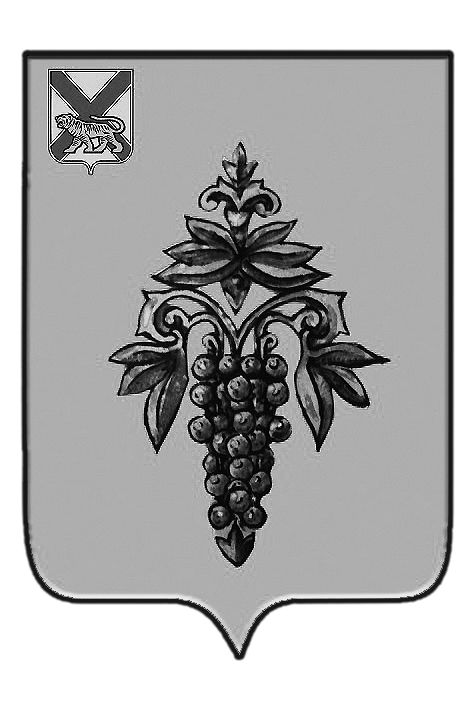 ДУМА ЧУГУЕВСКОГО МУНИЦИПАЛЬНОГО ОКРУГА Р  Е  Ш  Е  Н  И  ЕПринято Думой Чугуевского муниципального округа«30» октября 2020 года	Статья 1.	Признать утратившими силу следующие решения муниципального комитета Чугуевского сельского поселения:от 09 ноября 2010 года № 4 «Об утверждении Положения «О правопреемстве Чугуевского сельского поселения»;от 09 ноября 2010 года № 7 «Об установлении земельного налога на территории Чугуевского сельского поселения»;от 09 ноября 2010 года № 9 «Об утверждении Положения об установлении, изменении и отмене местных налогов и сборов Чугуевского сельского поселения»;	от 09 ноября 2010 года № 10 «Об утверждении Положения о публичных слушаниях  в Чугуевском сельском поселении»;	от 09 ноября 2010 года № 13 «Об установлении должностей муниципальной службы в органах местного самоуправления Чугуевского сельского поселения»;	от 09 ноября 2010 года № 14 «Об утверждении Положения об оплате труда работников муниципальных учреждений, финансируемых из местного бюджета Чугуевского сельского поселения»;от 09 ноября 2010 года № 15 «Об утверждении Положения о денежном содержании муниципальных служащих администрации Чугуевского сельского поселения»;от 09 ноября 2010 года № 16 «Об утверждении Положения о денежном вознаграждении главы Чугуевского сельского поселения»;от 26 ноября 2010 года № 17 «О внесении изменений в решение муниципального комитета Чугуевского сельского поселения от 09 ноября 2010 года № 7 «Об установлении земельного налога на территории Чугуевского сельского поселения»;от 26 ноября 2010 года № 19 «Об установлении надбавок к тарифам на услуги водоотведения, необходимых для реализации инвестиционной программы ООО «Водолей» для населения на территории Чугуевского сельского поселения»»;от 26 ноября 2010 года № 23 «Об утверждении положения о порядке управления и распоряжения имуществом, находящимся в муниципальной собственности Чугуевского сельского поселения»;от 26 ноября 2010 года № 24 «Об утверждении Положения о порядке сдачи в аренду муниципального имущества Чугуевского сельского поселения»;от 27 декабря 2010 года № 33 «Об установлении размера платы за аренду муниципального имущества»;от 27 декабря 2010 года № 36 «Об утверждении Положения о порядке реализации правотворческой инициативы граждан на территории Чугуевского сельского поселения»;от 27 декабря 2010 года № 37 «Об утверждении Положения о территориальном общественном самоуправлении на территории Чугуевского сельского поселения»;от 27 декабря 2010 года № 38 «Об утверждении Положения о порядке проведения опроса населения в Чугуевском сельском поселении»;от 27 декабря 2010 года № 39 «Об утверждении Положения о порядке проведения конференций граждан на территории Чугуевского сельского поселения»;от 27 декабря 2010 года № 40 «Об утверждении Положения о добровольных пожертвованиях»;от 27 декабря 2010 года № 41 «Об утверждении Положения о собраниях граждан на территории Чугуевского сельского поселения»;от 27 декабря 2010 года № 43 «Об утверждении Положения о формировании архивных фондов Чугуевского сельского поселения»;от 28 января  2011 года № 45 «Об утверждении Положения о муниципальной казне Чугуевского сельского поселения»;от 28 января  2011 года № 48  «Об утверждении Положения о проведении аттестации муниципальных служащих администрации Чугуевского сельского поселения»;от 28 января  2011 года № 49 «О порядке ведения реестра муниципальных служащих Чугуевского сельского поселения»;от 28 января 2011 года № 52 «Об утверждении Положения о кадровом резерве для замещения вакантных должностей муниципальной службы в администрации Чугуевского сельского поселения»;от 28 января 2011 года № 58 «Об утверждении Положения о порядке присвоения и регистрации адресов объектов капитального строительства и ведения адресного реестра Чугуевского сельского поселения»;от 04 марта 2011 года № 65  «О внесении изменений в решение муниципального комитета Чугуевского сельского поселения от 09 ноября 2010 года № 7 «Об установлении земельного налога на территории Чугуевского сельского поселения»; от 29 апреля 2011 года № 86 «О внесении изменений в решение муниципального комитета Чугуевского сельского поселения от 09 ноября 2010 года № 14 «Об утверждении Положения об оплате труда работников муниципальных учреждений, финансируемых из местного бюджета Чугуевского сельского поселения»;от 29 апреля 2011 года № 88 «О внесении изменений в решение муниципального комитета Чугуевского сельского поселения от 27 декабря 2010 года № 43 «Об утверждении Положения о формировании архивных фондов Чугуевского сельского поселения»;от 29 апреля 2011 года № 89 «О внесении изменений в решение муниципального комитета Чугуевского сельского поселения от 27 декабря 2010 года № 36 «Об утверждении Положения о порядке реализации правотворческой инициативы граждан на территории Чугуевского сельского поселения»;от 29 апреля 2011 года № 95 «Об утверждении Правил содержания домашних животных и птиц юридическими и физическими лицами на территории Чугуевского сельского поселения»;от 03 июня 2011 года № 106 «Об утверждении «Порядка по созданию, реорганизации, управлению и ликвидации муниципальных унитарных предприятий и муниципальных учреждений»;от 03 июня 2011 года № 107 «Об утверждении Положения о присвоении звания «Почетный житель Чугуевского сельского поселения»;от 01 июля 2011 года № 117 «Об утверждении Положения «Об организации освещения улиц на территории Чугуевского сельского поселения»;от  № 126-НПА «О внесении изменений в решение муниципального комитета Чугуевского сельского поселения от 03 июня 2011 года № 106 «Об утверждении «Порядка по созданию, реорганизации, управлению и ликвидации муниципальных унитарных предприятий и муниципальных учреждений»;от 22 декабря 2011 года № 151-НПА «О внесении изменений в решение муниципального комитета Чугуевского сельского поселения от 09 ноября 2010 года № 15 «Об утверждении Положения о денежном содержании муниципальных служащих администрации Чугуевского сельского поселения»;от 27 апреля 2012 года № 176-НПА «Об утверждении Положения «О представительских расходах в администрации Чугуевского сельского поселения»;от 24 мая 2012 года № 178-НПА «О внесении изменений в решение муниципального комитета Чугуевского сельского поселения от 09 ноября 2010 года № 15 «Об утверждении Положения о денежном содержании муниципальных служащих администрации Чугуевского сельского поселения»;от 24 мая 2012 года № 179-НПА «О внесении изменений в решение муниципального комитета Чугуевского сельского поселения от 09 ноября 2010 года № 13 «Об установлении должностей муниципальной службы в органах местного самоуправления Чугуевского сельского поселения»;от 14 декабря 2012 года № 208-НПА «О внесении изменений в решение муниципального комитета Чугуевского сельского поселения от 09 ноября 2010 года № 16 «Об утверждении Положения о денежном вознаграждении главы Чугуевского сельского поселения»;от 14 декабря 2012 года № 209-НПА «О внесении изменений в решение муниципального комитета Чугуевского сельского поселения от 09 ноября 2010 года № 15 «Об утверждении Положения о денежном содержании муниципальных служащих администрации Чугуевского сельского поселения»;от 06 марта 2013 года № 220-НПА «Об утверждении Положения о продолжительности ежегодного оплачиваемого отпуска и порядке его предоставления главе Чугуевского сельского поселения, депутату муниципального комитета Чугуевского сельского поселения, осуществляющим полномочия на постоянной основе»;от 28 марта 2013 года № 223-НПА «О внесении изменений в решение муниципального комитета Чугуевского сельского поселения от 09 ноября 2010 года № 7 «Об установлении земельного налога на территории Чугуевского сельского поселения»;от 28 марта 2013 года № 224-НПА «О внесении изменений в решение муниципального комитета Чугуевского сельского поселения от 09 ноября 2010 года № 16 «Об утверждении Положения о денежном вознаграждении главы Чугуевского сельского поселения»;от 30 мая 2013 года № 231-НПА «О внесении изменений в решение муниципального комитета Чугуевского сельского поселения от 09 ноября 2010 года № 15 «Об утверждении Положения о денежном содержании муниципальных служащих администрации Чугуевского сельского поселения»;от 30 мая 2013 года № 233-НПА «О внесении изменений в решение муниципального комитета Чугуевского сельского поселения от 06 марта 2013 года № 220-НПА «Об утверждении Положения о продолжительности ежегодного оплачиваемого отпуска и порядке его предоставления главе Чугуевского сельского поселения, председателю муниципального комитета Чугуевского сельского поселения, депутату муниципального комитета Чугуевского сельского поселения, осуществляющим полномочия на постоянной основе»;от 28 июня 2013 года № 236-НПА «О внесении изменений в решение муниципального комитета Чугуевского сельского поселения от 09 ноября 2010 года № 7 «Об установлении земельного налога на территории Чугуевского сельского поселения»;от 05 сентября 2013 года № 240-НПА «О внесении изменений в решение муниципального комитета Чугуевского сельского поселения от 06 марта 2013 года № 220-НПА «Об утверждении Положения о продолжительности ежегодного оплачиваемого отпуска и порядке его предоставления главе  Чугуевского сельского поселения, председателю муниципального комитета Чугуевского сельского поселения, депутату муниципального комитета Чугуевского сельского поселения, осуществляющим полномочия на постоянной основе»;от 30 сентября 2013 года № 243-НПА «О внесении изменений в решение муниципального комитета Чугуевского сельского поселения от 09 ноября 2010 года № 16 «Об утверждении Положения о денежном вознаграждении главы Чугуевского сельского поселения»;от 30 сентября 2013 года № 244-НПА «О внесении изменений в решение муниципального комитета Чугуевского сельского поселения от 09 ноября 2010 года № 15 «Об утверждении Положения о денежном содержании муниципальных служащих администрации Чугуевского сельского поселения»;от 05 ноября 2013 года № 249-НПА «О внесении изменений в решение муниципального комитета Чугуевского сельского поселения от 09 ноября 2010 года № 7 «Об установлении земельного налога на территории Чугуевского сельского поселения»;от 06 декабря 2013 года № 252-НПА «О внесении изменений в решение муниципального комитета Чугуевского сельского поселения от 09 ноября 2010 года № 10 «Об утверждении Положения о публичных слушаниях  в Чугуевском сельском поселении»;от 26 декабря 2013 года № 260-НПА «Об утверждении перечня должностей в органах местного самоуправления Чугуевского сельского поселения, при назначении на которые граждане предоставляют сведения о своих  доходах, об имуществе и обязательствах имущественного характера, а также сведения о доходах, об имуществе и обязательствах имущественного характера своих супруги (супруга) и несовершеннолетних детей, и при замещении которых муниципальные служащие обязаны представлять сведения о своих доходах, расходах, об имуществе и обязательствах имущественного характера, а также сведения о доходах, расходах, об имуществе и обязательствах имущественного  характера своих супруги (супруга) и несовершеннолетних детей»;от 28 февраля 2014 года № 265-НПА «О внесении изменений в решение муниципального комитета Чугуевского сельского поселения от 26 декабря 2013 года № 260-НПА «Об утверждении перечня должностей в органах местного самоуправления Чугуевского сельского поселения, при назначении на которые граждане предоставляют сведения о своих  доходах, об имуществе и обязательствах имущественного характера, а также сведения о доходах, об имуществе и обязательствах имущественного характера своих супруги (супруга) и несовершеннолетних детей, и при замещении которых муниципальные служащие обязаны представлять сведения о своих доходах, расходах, об имуществе и обязательствах имущественного характера, а также сведения о доходах, расходах, об имуществе и обязательствах имущественного  характера своих супруги (супруга) и несовершеннолетних детей»;от 28 февраля 2014 года № 266-НПА «О внесении изменений в решение муниципального комитета Чугуевского сельского поселения от 28 января 2011 года № 48 «Об утверждении Положения о проведении аттестации муниципальных служащих администрации Чугуевского сельского поселения»;от 11 апреля 2014 года № 271-НПА «О внесении изменений в решение муниципального комитета Чугуевского сельского поселения от 09 ноября 2010 года № 10 «Об утверждении Положения о публичных слушаниях  в Чугуевском сельском поселении»;от 29 мая 2014 года № 276-НПА «О внесении изменений в решение муниципального комитета Чугуевского сельского поселения от 09 ноября 2010 года № 15 «Об утверждении Положения о денежном содержании муниципальных служащих администрации Чугуевского сельского поселения»;от 29 мая 2014 года № 279-НПА «О внесении изменений в решение муниципального комитета Чугуевского сельского поселения от 09 ноября 2010 года № 7 «Об установлении земельного налога на территории Чугуевского сельского поселения»;от 28 августа  2014 года № 286-НПА «О внесении изменений в решение муниципального комитета Чугуевского сельского поселения от 09 ноября 2010 года № 8 «Об установлении налога на имущество физических лиц Чугуевского сельского поселения»;от 25 сентября 2014 года № 291-НПА «О внесении изменений в решение муниципального комитета Чугуевского сельского поселения от 09 ноября 2010 года № 15 «Об утверждении Положения о денежном содержании муниципальных служащих администрации Чугуевского сельского поселения»;от 25 сентября 2014 года № 292-НПА «О внесении изменений в решение муниципального комитета Чугуевского сельского поселения от 09 ноября 2010 года № 16 «Об утверждении Положения о денежном вознаграждении главы Чугуевского сельского поселения»;от 25 сентября 2014 года № 293-НПА «О внесении изменений в решение муниципального комитета Чугуевского сельского поселения от 09 ноября 2010 года № 7 «Об установлении земельного налога на территории Чугуевского сельского поселения»;от 31 октября 2014 года № 297-НПА «О внесении дополнений в решение муниципального комитета Чугуевского сельского поселения от 26 ноября 2010 года № 23 «Об утверждении Положения о порядке управления и распоряжения имуществом, находящимся в муниципальной собственности Чугуевского сельского поселения»;от 14 ноября 2014 года № 300-НПА «Об установлении налога на имущество физических лиц на территории Чугуевского сельского поселения»;	от 29 января 2015 года № 330-НПА  «О внесении изменений в решение муниципального комитета Чугуевского сельского поселения от 26 декабря 2013 года № 260-НПА «Об утверждении перечня должностей в органах местного самоуправления Чугуевского сельского поселения, при назначении на которые граждане предоставляют сведения о своих  доходах, об имуществе и обязательствах имущественного характера, а также сведения о доходах, об имуществе и обязательствах имущественного характера своих супруги (супруга) и несовершеннолетних детей, и при замещении которых муниципальные служащие обязаны представлять сведения о своих доходах, расходах, об имуществе и обязательствах имущественного характера, а также сведения о доходах, расходах, об имуществе и обязательствах имущественного  характера своих супруги (супруга) и несовершеннолетних детей»;	от 31 марта 2015 года № 333-НПА «О внесении изменений в решение муниципального комитета Чугуевского сельского поселения от 14 ноября 2014  года № 300-НПА «Об установлении налога на имущество физических лиц на территории Чугуевского сельского поселения»;от 31 марта 2015 года № 334-НПА «О внесении изменений в решение муниципального комитета Чугуевского сельского поселения от 09 ноября 2010 года № 7 «Об установлении земельного налога на территории Чугуевского сельского поселения»;от 29 октября 2015 года № 11-НПА «О внесении изменений в решение муниципального комитета Чугуевского сельского поселения от 26 декабря 2013 года № 260-НПА «Об утверждении перечня должностей в органах местного самоуправления Чугуевского сельского поселения, при назначении на которые граждане предоставляют сведения о своих  доходах, об имуществе и обязательствах имущественного характера, а также сведения о доходах, об имуществе и обязательствах имущественного характера своих супруги (супруга) и несовершеннолетних детей, и при замещении которых муниципальные служащие обязаны представлять сведения о своих доходах, расходах, об имуществе и обязательствах имущественного характера, а также сведения о доходах, расходах, об имуществе и обязательствах имущественного  характера своих супруги (супруга) и несовершеннолетних детей»;от 29 июня 2016 года № 39-НПА «Об утверждении Положения о порядке формирования, ведения и обязательного опубликования перечня муниципального имущества свободного  от прав третьих лиц (за исключением имущественных прав субъектов малого и среднего предпринимательства), предназначенного для представления во владение субъектам малого и среднего предпринимательства и организациям, образующим инфраструктуру поддержки субъектов малого и среднего предпринимательства»;	от 29 июня 2016 года № 40-НПА «Об утверждении Положения «О реестре муниципального имущества Чугуевского сельского поселения»;от 13 октября 2016 года № 48-НПА  «О внесении изменений в решение муниципального комитета Чугуевского сельского поселения от 09 ноября 2010 года № 7 «Об установлении земельного налога на территории Чугуевского сельского поселения»;от 27 октября 2016 года № 57-НПА «О внесении изменений в решение муниципального комитета Чугуевского сельского поселения от 26 декабря 2013 года № 260-НПА «Об утверждении перечня должностей в органах местного самоуправления Чугуевского сельского поселения, при назначении на которые граждане предоставляют сведения о своих  доходах, об имуществе и обязательствах имущественного характера, а также сведения о доходах, об имуществе и обязательствах имущественного характера своих супруги (супруга) и несовершеннолетних детей, и при замещении которых муниципальные служащие обязаны представлять сведения о своих доходах, расходах, об имуществе и обязательствах имущественного характера, а также сведения о доходах, расходах, об имуществе и обязательствах имущественного  характера своих супруги (супруга) и несовершеннолетних детей»;от 19 декабря 2016 года № 66-НПА «Об утверждении Перечня услуг, которые являются необходимыми и обязательными для предоставления муниципальных услуг администрацией Чугуевского сельского поселения»;от 19 декабря 2016 года № 67-НПА «О внесении изменений в решение муниципального комитета Чугуевского сельского поселения от 28 января  2011 года № 48  «Об утверждении Положения о проведении аттестации муниципальных служащих администрации Чугуевского сельского поселения»;от 26 января 2017 года № 69-НПА «О внесении изменений в решение муниципального комитета Чугуевского сельского поселения от 09 ноября 2010 года № 7 «Об установлении земельного налога на территории Чугуевского сельского поселения»;от 26 января 2017 года № 70-НПА «О внесении изменений в решение муниципального комитета Чугуевского сельского поселения от 26 декабря 2013 года № 260-НПА «Об утверждении перечня должностей в органах местного самоуправления Чугуевского сельского поселения, при назначении на которые граждане предоставляют сведения о своих  доходах, об имуществе и обязательствах имущественного характера, а также сведения о доходах, об имуществе и обязательствах имущественного характера своих супруги (супруга) и несовершеннолетних детей, и при замещении которых муниципальные служащие обязаны представлять сведения о своих доходах, расходах, об имуществе и обязательствах имущественного характера, а также сведения о доходах, расходах, об имуществе и обязательствах имущественного  характера своих супруги (супруга) и несовершеннолетних детей»;от 28 апреля 2017 года № 83-НПА «О внесении изменений в решение муниципального комитета Чугуевского сельского поселения от 26 декабря 2013 года № 260-НПА «Об утверждении перечня должностей в органах местного самоуправления Чугуевского сельского поселения, при назначении на которые граждане предоставляют сведения о своих  доходах, об имуществе и обязательствах имущественного характера, а также сведения о доходах, об имуществе и обязательствах имущественного характера своих супруги (супруга) и несовершеннолетних детей, и при замещении которых муниципальные служащие обязаны представлять сведения о своих доходах, расходах, об имуществе и обязательствах имущественного характера, а также сведения о доходах, расходах, об имуществе и обязательствах имущественного  характера своих супруги (супруга) и несовершеннолетних детей»;от 19 октября 2017 года № 94-НПА «О  порядке размещения на официальном сайте администрации Чугуевского сельского поселения сведений о доходах, расходах, об имуществе и обязательствах имущественного характера,  представляемых лицами, замещающими муниципальные должности Чугуевского сельского поселения, сведений об источниках получения средств и порядок представления этих сведений средствам массовой информации для опубликования в связи с их запросами»;от 19 октября 2017 года № 95-НПА «Об обеспечении доступа к информации о деятельности органов местного самоуправления Чугуевского сельского поселения»;	от 19 декабря 2017 года № 107-НПА «Об утверждении Порядка предоставления помещений для проведения встреч депутатов с избирателями, определения специально отведенных мест, перечня помещений для проведения встреч»;от 27 декабря 2017 года № 112-НПА  «О внесении изменений в решение муниципального комитета Чугуевского сельского поселения от 09 ноября 2010 года № 16 «Об утверждении Положения о денежном вознаграждении главы Чугуевского сельского поселения»;от 27 декабря 2017 года № 113-НПА «О внесении изменений в решение муниципального комитета Чугуевского сельского поселения от 09 ноября 2010 года № 15 «Об утверждении Положения о денежном содержании муниципальных служащих администрации Чугуевского сельского поселения»;от 27 декабря 2017 года № 114-НПА «О внесении изменений в решение муниципального комитета Чугуевского сельского поселения от 19 октября 2017 года № 94-НПА «О  порядке размещения на официальном сайте администрации Чугуевского сельского поселения сведений о доходах, расходах, об имуществе и обязательствах имущественного характера,  представляемых лицами, замещающими муниципальные должности Чугуевского сельского поселения, сведений об источниках получения средств и порядок представления этих сведений средствам массовой информации для опубликования в связи с их запросами»;	от 29 марта 2018 года № 123-НПА «Об утверждении Положения о ежемесячной доплате к страховой пенсии лица, замещавшего муниципальную должность на постоянной основе в органах местного самоуправления Чугуевского сельского поселения»;от 31 мая 2018 года № 128-НПА «О внесении изменений в решение муниципального комитета Чугуевского сельского поселения от 09 ноября 2010 года № 15 «Об утверждении Положения о денежном содержании муниципальных служащих администрации Чугуевского сельского поселения»;от 31 мая 2018 года № 129-НПА «О внесении изменений в решение муниципального комитета Чугуевского сельского поселения от 09 ноября 2010 года № 16 «Об утверждении Положения о денежном вознаграждении главы Чугуевского сельского поселения»;от 28 июня 2018 года № 132-НПА «Об утверждении Положения «О порядке оказания поддержки гражданам и их объединениям, участвующим в охране общественного порядка, создания условий для деятельности народных дружин на территории Чугуевского сельского поселения»;от 28 июня 2018 года № 133-НПА «О внесении изменений в решение муниципального комитета Чугуевского муниципального комитета от 29 марта 2018 года № 123-НПА «Об утверждении Положения о ежемесячной доплате к страховой пенсии лица, замещавшего муниципальную должность на постоянной основе в органах местного самоуправления Чугуевского сельского поселения»;25 октября 2018 года № 145-НПА  «О внесении изменений в решение муниципального комитета Чугуевского сельского поселения от 09 ноября 2010 года № 16 «Об утверждении Положения о денежном вознаграждении главы Чугуевского сельского поселения»;от 29 ноября 2018 года № 151-НПА  «О внесении изменений в решение муниципального комитета Чугуевского сельского поселения от 09 ноября 2010 года № 10 «Об утверждении Положения о публичных слушаниях  в Чугуевском сельском поселении»;от 29 ноября 2018 года № 154-НПА «Об утверждении Порядка проведения анализа сведений о доходах, расходах, об имуществе и обязательствах имущественного характера лиц, замещающих должности муниципальной службы в администрации Чугуевского сельского поселения, руководителей муниципальных учреждений, а также о доходах, расходах, об имуществе и обязательствах имущественного характера их супруги (супруга) и несовершеннолетних детей»;от 20 декабря 2018 года № 157-НПА «О внесении изменений в решение муниципального комитета Чугуевского сельского поселения от 14 ноября 2014 года № 300-НПА «Об установлении налога на имущество физических лиц на территории Чугуевского сельского поселения»;от 20 декабря 2018 года № 158-НПА  «О внесении изменений в решение муниципального комитета Чугуевского сельского поселения от 09 ноября 2010 года № 7 «Об установлении земельного налога на территории Чугуевского сельского поселения»;от 30 января 2019 года № 164-НПА «О внесении изменений в решение муниципального комитета Чугуевского сельского поселения от 09 ноября 2010 года № 16 «Об утверждении Положения о денежном вознаграждении главы Чугуевского сельского поселения»;от 30 января 2019 года № 165-НПА «О внесении изменений в решение муниципального комитета Чугуевского сельского поселения от 09 ноября 2010 года № 15 «Об утверждении Положения о денежном содержании муниципальных служащих администрации Чугуевского сельского поселения»;от 28 февраля 2019 года № 167-НПА «О внесении изменений в решение муниципального комитета Чугуевского сельского поселения от 09 ноября 2010 года № 7 «Об установлении земельного налога на территории Чугуевского сельского поселения»;от 28 февраля 2019 года № 168-НПА «О внесении изменений в решение муниципального комитета Чугуевского сельского поселения от 09 ноября 2010 года № 15 «Об утверждении Положения о денежном содержании муниципальных служащих администрации Чугуевского сельского поселения»;от 31 мая 2019 года № 177-НПА «О внесении изменений в решение муниципального комитета Чугуевского сельского поселения от 09 ноября 2010 года № 10 «Об утверждении Положения о публичных слушаниях  в Чугуевском сельском поселении»;от 31 мая 2019 года № 178-НПА «Об утверждении Положения об организации и проведении публичных слушаний по вопросам градостроительной деятельности на территории Чугуевского сельского поселения».от 31 мая 2019 года № 180-НПА «О внесении изменений в решение муниципального комитета Чугуевского сельского поселения от 09 ноября 2010 года № 16 «Об утверждении Положения о денежном вознаграждении главы Чугуевского сельского поселения»;от 31 мая 2019 года № 181-НПА «О внесении изменений в решение муниципального комитета Чугуевского сельского поселения от 09 ноября 2010 года № 15 «Об утверждении Положения о денежном содержании муниципальных служащих администрации Чугуевского сельского поселения»;от 31 мая 2019 года № 182-НПА «О внесении изменений в решение муниципального комитета Чугуевского сельского поселения от 09 ноября 2010 года № 15 «Об утверждении Положения о денежном содержании муниципальных служащих администрации Чугуевского сельского поселения».Статья 2. Настоящее решение вступает в силу со дня его официального опубликования.Глава Чугуевского муниципального округа 				 		     		Р.Ю. Деменев«05» ноября 2020 г.№ 107-НПАО признании утратившими силу некоторых решений муниципального комитета  Чугуевского сельского поселения